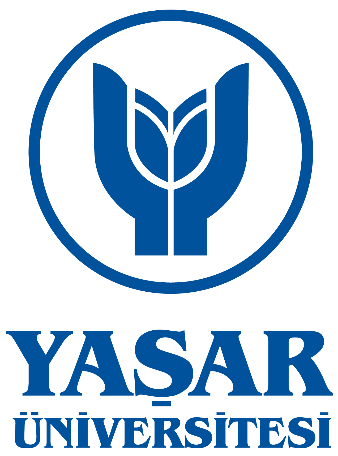 YAŞAR UNIVERSITY / YAŞAR ÜNİVERSİTESİGraduate School / Lisansüstü Eğitim EnstitüsüTO BE FILLED BY THE APPLICANT /BAŞVURU SAHİBİ TARAFINDAN DOLDURULACAKTIR.TO BE FILLED BY THE RECOMMENDER /REFERANSI VEREN KİŞİ TARAFINDAN DOLDURULACAKTIR The candidate whose name appears above is applying for admissions to Graduate School of Yaşar University for a MA / MSc / PhD or Proficiency in Art degree. Please upload this file via the link below: https://form.yasar.edu.tr/lisansustu/lisansustu-egitim-enstitusu-referans-mektubu-formu/Yukarıda adı yazılı olan aday Yaşar Üniversitesi Lisansüstü Eğitim Enstitüsünde bir lisansüstü eğitim programına başvurmaktadır. Lütfen adayı aşağıdaki formu kullanarak değerlendiriniz. Formu, aşağıdaki linke yüklemenizi rica ederiz: https://form.yasar.edu.tr/lisansustu/lisansustu-egitim-enstitusu-referans-mektubu-formu/Adayın değerlendirilmesindeki katkılarınız için teşekkür ederiz. For additional comments please attach separate letter. / Ek bilgi için lütfen ayrı bir kâğıt ekleyiniz.* Kurum eposta adresi belirtilmelidir. Institutional e-mail address should be indicated.                                                                           Name and Surnameİsim ve SoyisimDegree and program applied Başvurulan derece ve programName of recommenderReferans veren kişinin İsmi ve SoyismiAddressAdresHow long and in what capacity have you known the applicant? Adayı ne kadar ve ne zamandır tanıyorsunuz?How long and in what capacity have you known the applicant? Adayı ne kadar ve ne zamandır tanıyorsunuz?How long and in what capacity have you known the applicant? Adayı ne kadar ve ne zamandır tanıyorsunuz?How long and in what capacity have you known the applicant? Adayı ne kadar ve ne zamandır tanıyorsunuz?How long and in what capacity have you known the applicant? Adayı ne kadar ve ne zamandır tanıyorsunuz?How long and in what capacity have you known the applicant? Adayı ne kadar ve ne zamandır tanıyorsunuz?How long and in what capacity have you known the applicant? Adayı ne kadar ve ne zamandır tanıyorsunuz?How long and in what capacity have you known the applicant? Adayı ne kadar ve ne zamandır tanıyorsunuz?How long and in what capacity have you known the applicant? Adayı ne kadar ve ne zamandır tanıyorsunuz?How long and in what capacity have you known the applicant? Adayı ne kadar ve ne zamandır tanıyorsunuz?How long and in what capacity have you known the applicant? Adayı ne kadar ve ne zamandır tanıyorsunuz?How long and in what capacity have you known the applicant? Adayı ne kadar ve ne zamandır tanıyorsunuz?How long and in what capacity have you known the applicant? Adayı ne kadar ve ne zamandır tanıyorsunuz?How does the applicant compare to others whom you have known so far in similar category.Şimdiye kadar tanımış olduğunuz benzer konumdaki öğrencilere / elemanlara göre adayı nasıl değerlendirirsiniz?How does the applicant compare to others whom you have known so far in similar category.Şimdiye kadar tanımış olduğunuz benzer konumdaki öğrencilere / elemanlara göre adayı nasıl değerlendirirsiniz?How does the applicant compare to others whom you have known so far in similar category.Şimdiye kadar tanımış olduğunuz benzer konumdaki öğrencilere / elemanlara göre adayı nasıl değerlendirirsiniz?How does the applicant compare to others whom you have known so far in similar category.Şimdiye kadar tanımış olduğunuz benzer konumdaki öğrencilere / elemanlara göre adayı nasıl değerlendirirsiniz?How does the applicant compare to others whom you have known so far in similar category.Şimdiye kadar tanımış olduğunuz benzer konumdaki öğrencilere / elemanlara göre adayı nasıl değerlendirirsiniz?How does the applicant compare to others whom you have known so far in similar category.Şimdiye kadar tanımış olduğunuz benzer konumdaki öğrencilere / elemanlara göre adayı nasıl değerlendirirsiniz?How does the applicant compare to others whom you have known so far in similar category.Şimdiye kadar tanımış olduğunuz benzer konumdaki öğrencilere / elemanlara göre adayı nasıl değerlendirirsiniz?How does the applicant compare to others whom you have known so far in similar category.Şimdiye kadar tanımış olduğunuz benzer konumdaki öğrencilere / elemanlara göre adayı nasıl değerlendirirsiniz?How does the applicant compare to others whom you have known so far in similar category.Şimdiye kadar tanımış olduğunuz benzer konumdaki öğrencilere / elemanlara göre adayı nasıl değerlendirirsiniz?How does the applicant compare to others whom you have known so far in similar category.Şimdiye kadar tanımış olduğunuz benzer konumdaki öğrencilere / elemanlara göre adayı nasıl değerlendirirsiniz?How does the applicant compare to others whom you have known so far in similar category.Şimdiye kadar tanımış olduğunuz benzer konumdaki öğrencilere / elemanlara göre adayı nasıl değerlendirirsiniz?How does the applicant compare to others whom you have known so far in similar category.Şimdiye kadar tanımış olduğunuz benzer konumdaki öğrencilere / elemanlara göre adayı nasıl değerlendirirsiniz?How does the applicant compare to others whom you have known so far in similar category.Şimdiye kadar tanımış olduğunuz benzer konumdaki öğrencilere / elemanlara göre adayı nasıl değerlendirirsiniz?Outstanding AverageOutstanding AverageOutstanding AverageTop 5%Top 5%Top 10%Top 10%Top 25%Top 25%Top 50%Top 50%Outstanding AverageOutstanding AverageOutstanding AverageExcellentMükemmelExcellentMükemmelGoodİyiGoodİyiFair / AverageOrtaFair / AverageOrtaBelow averageOrtalamanın altıBelow averageOrtalamanın altıIntellectual AbilityDüşünsel DüzeyiIntellectual AbilityDüşünsel DüzeyiIntellectual AbilityDüşünsel DüzeyiKnowledge in disciplineAlanındaki bilgi düzeyiKnowledge in disciplineAlanındaki bilgi düzeyiKnowledge in disciplineAlanındaki bilgi düzeyiMotivation and DriveÖğrenme ve çalışma isteğiMotivation and DriveÖğrenme ve çalışma isteğiMotivation and DriveÖğrenme ve çalışma isteğiAbility to work independentlyBağımsız çalışma yeteneğiAbility to work independentlyBağımsız çalışma yeteneğiAbility to work independentlyBağımsız çalışma yeteneğiSpeaking skillsSözlü ifade becerisiSpeaking skillsSözlü ifade becerisiSpeaking skillsSözlü ifade becerisiWriting skillsYazılı ifade becerisiWriting skillsYazılı ifade becerisiWriting skillsYazılı ifade becerisiAbility to cooperateİşbirliği yeteneğiAbility to cooperateİşbirliği yeteneğiAbility to cooperateİşbirliği yeteneğiMaturityOlgunlukMaturityOlgunlukMaturityOlgunlukOverall / Genel olarakOverall / Genel olarakOverall / Genel olarakOverall / Genel olarakOverall / Genel olarakOverall / Genel olarakOverall / Genel olarakOverall / Genel olarakOverall / Genel olarakOverall / Genel olarakOverall / Genel olarakOverall / Genel olarakTop / Üst %5Very GoodÇok İyiTop / Üst %10Good İyiTop / Üst %10Good İyiTop / Üst %25Average OrtaTop / Üst %25Average OrtaTop / Üst %50PoorZayıfTop / Üst %50PoorZayıfNo informationBilgim YokNo informationBilgim YokName and Surname / İsim ve Soyisim:Name and Surname / İsim ve Soyisim:EmployerKurumPositionUnvanPhoneTelefone-mail*e-posta*Date / Tarih: Signature / İmza:                    